Casse-tête A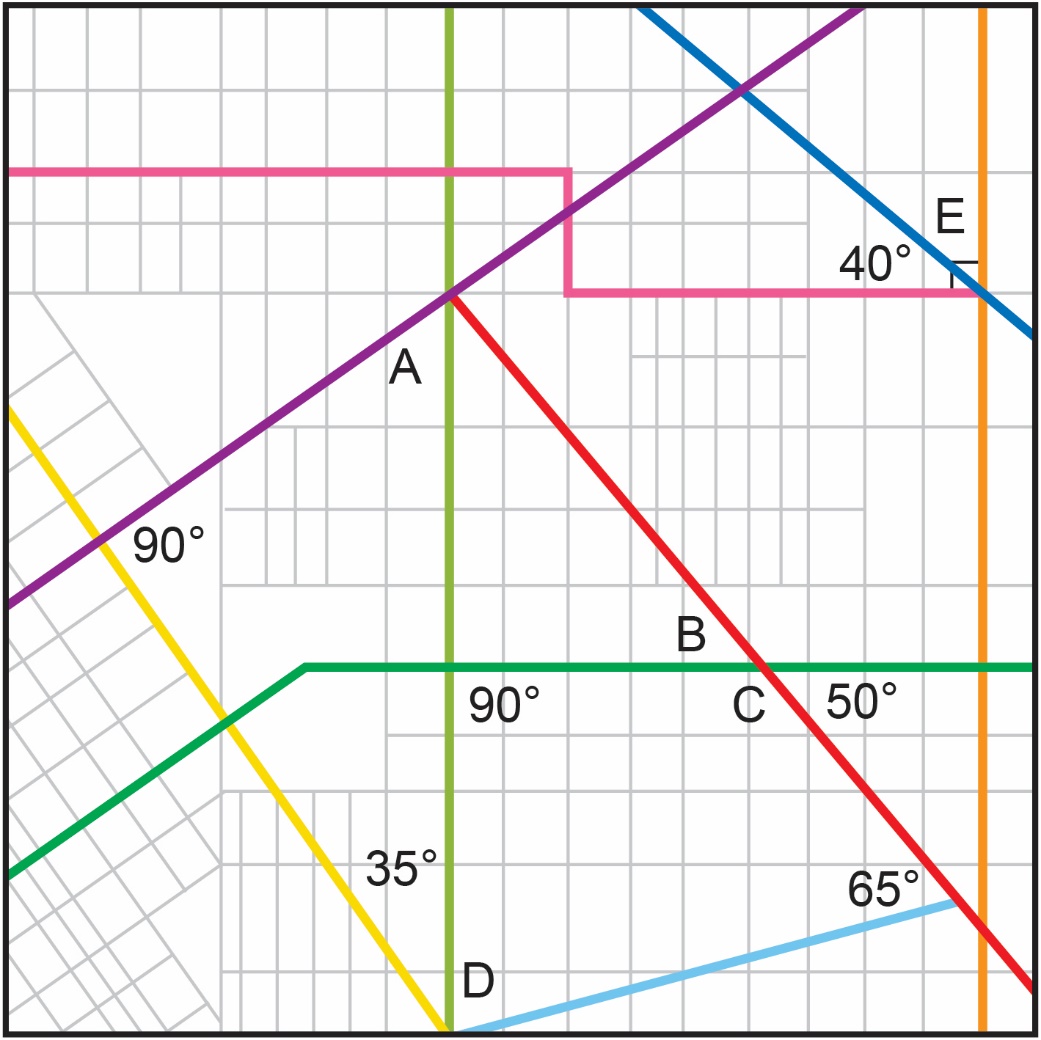 Somme des angles A à E : Casse-tête BMesure les angles de chaque figure.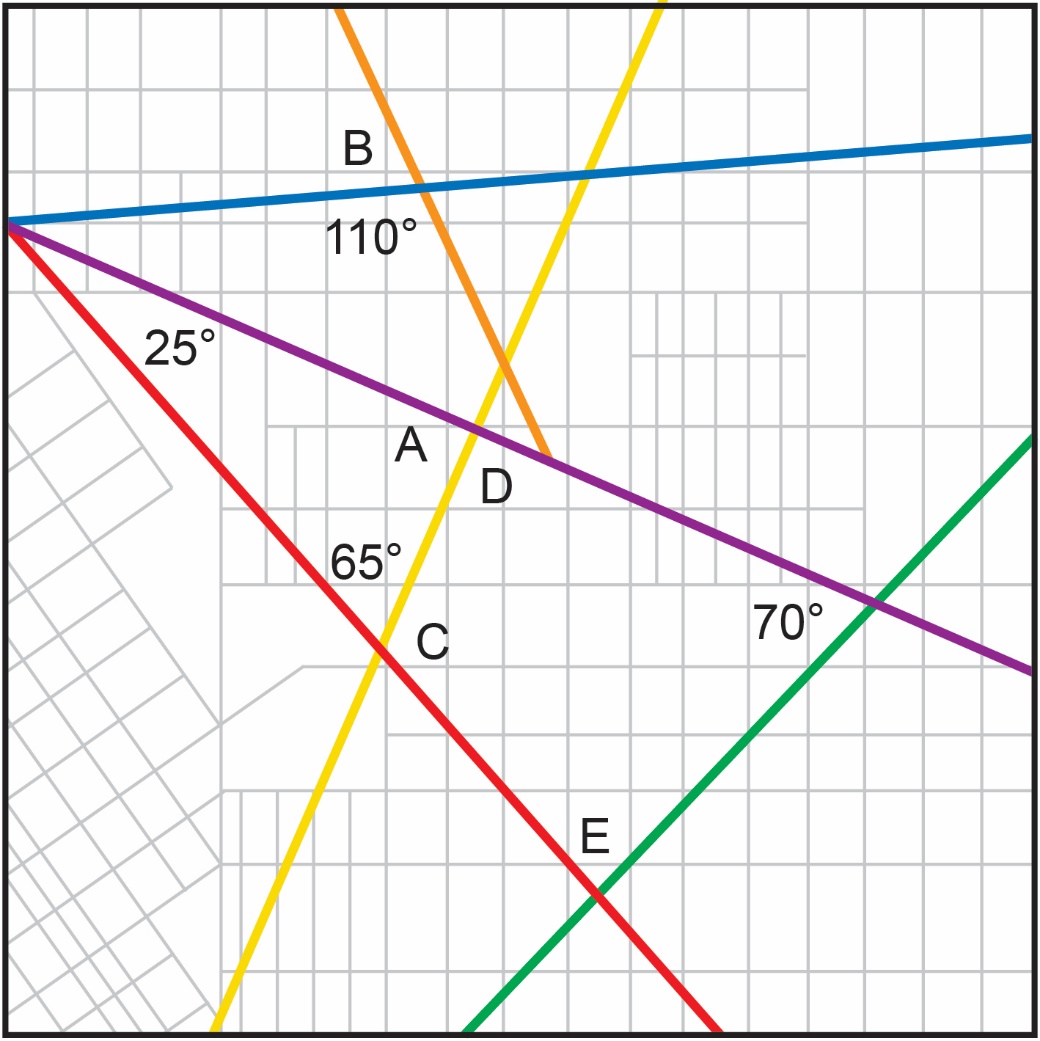 Somme des angles A à E : ÐA :ÐB :ÐC :ÐD :ÐE :ÐA :ÐB :ÐC :ÐD :ÐE :